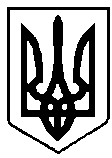 УКРАЇНАВАРАСЬКА МІСЬКА РАДАРІВНЕНСЬКОЇ ОБЛАСТІ                             ВИКОНАВЧИЙ КОМІТЕТ              	Проєкт										     Р. Турук                                           Р І Ш Е Н Н Я                       	Н.Федінчик04 березня 2020 року		                                              № 52У зв’язку зі зміною складових витрат у тарифі на платну послугу «Комплекс «Соляна кімната», відповідно до статей  13, 51 Бюджетного кодексу України, підпункту 3 пункту 3 Положення про Вараський міський центр комплексної реабілітації для осіб з інвалідністю імені З.А.Матвієнко, затвердженого рішенням  Вараської  міської  ради  від 14 грудня 2018року№ 1307«Про перейменування комунального закладу «Вараський  міський центр соціальної реабілітації дітей-інвалідів» імені З.А.Матвієнко на Вараський міський центр комплексної реабілітації для осіб з інвалідністю імені З.А.Матвієнко, затвердження Положення про  Вараський міський центр комплексної реабілітації для осіб  з інвалідністю імені З.А.Матвієнко в новій редакції, структури Центру», керуючись підпунктом 2 пункту «а» статті 28  Закону України  «Про місцеве самоврядування в Україні», виконавчий комітет Вараської міської радиВ И Р І Ш И В:1.  Внести зміни до рішення виконавчого комітету Вараської міської ради від 30.04.2015 № 89 «Про   затвердження   тарифу   на платну     послугу      «Комплекс «Соляна кімната» в комунальному закладі «Вараський міський центр   соціальної   реабілітації дітей-інвалідів» імені З.А.Матвієнко, а  саме:21.1. По тексту рішення назву«комунальний заклад «Вараський  міський центр соціальної реабілітації дітей-інвалідів» імені З.А.Матвієнко»замінити на «Вараський міський центр комплексної реабілітації для осіб з інвалідністю імені З.А.Матвієнко».1.2. Додаток до рішеннявикласти в новій редакції (додається).2. Контроль за виконаннямцьогорішенняпокласти на заступника  міського голови з питань діяльності виконавчих органів ради Н.Зубрецьку.Міський голова                                                                      Сергій АНОЩЕНКОПро внесення змін до рішення виконавчого комітету від 30.04.2015 № 89 «Про   затвердження   тарифу   на платну     послугу      «Комплекс «Соляна кімната» в комунальному закладі «Вараський міський центр   соціальної   реабілітації дітей-інвалідів»Керуючий справами                                                                                 Борис БІРУКОбґрунтування до рішенняЗміни до рішення обумовлені тим, що вартість послугискоригована, згідноіззмінами на витрати по їїнаданню (заробітна плата працівників, тарифи на енергоносії, ціни на матеріали), які відображені в таблиці.Порівняльна таблиця витрат на одного відвідувача послуги комплексу «Соляна кімната»Директор                                                                      Наталія ФЕДІНЧИК